Unit 2  – Lesson: 3Fiction- SettingIn this lesson students will begin to explore the elements of a story. Today we will be focusing on the setting of a story. Topic:  Writing Process-Fiction Elements Time Frame:  60 minutes Driving question: Why is the setting of a story important? Curriculum Outcomes – 7: Students will be expected to use writing and other forms of representation including digital to explore, clarify and reflect on their thoughts feeling and experiences and learningLearning Target:  Resources Needed: Picture setting and character cue cards (see link below in lesson)Access to computers or iPads with familiar appsWriting Folder – to store writing at various stagesWriter’s Notebook - to record ideas and goals for their writingLesson:  I Do:Students should have an opportunity to interact with mentor texts for fiction stories. These should be on display in the classroom and explored during shared or independent reading experiences. This is an important step for growing writers. Here is a link to a page with suggestions for picture books with strong settings: http://mnwelementary-daily5andcafe.wikispaces.com/file/view/Teaching+with+Picture+Books%5B1%5D%5B1%5D.pdfWe Do:Divide the students into small groups of 3 or 4. Have each group randomly choose a setting card. The group should work together to create a story with a beginning, middle, and end based on the setting. This can be a role-played by the students in front of their peers. 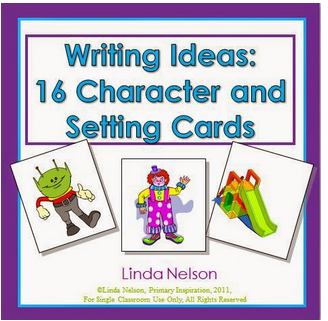 Ask students, “How does describing the setting impact the story?”Allow for discussion. You Do:Remind students that the previous day they were drafting and getting their ideas down on paper. “Today we are going to revisit our drafts to see if we have identified the setting of our story. Let’s start with a graphic organizer and draw a picture of the place where our story takes place. If you haven’t thought about it, decide what would make sense for your story.” Students can use their iPads, the computer, or the worksheet below to complete this activity. After students have drawn an image of their setting, encourage students to think about and record (in the box) where their story takes place. They should also record when (the time it takes place) and what the characters can see (the environment, trees, mountains, etc). Once students have an opportunity to explore the setting activity, they can return to the writing that they started on the previous day. They should examine their writing to see if they have described the setting. If they haven’t, encourage students to add in details about their setting in their story. As students are independently writing, the teacher can conference with students one-on-one or in small groups.We Share:When students are finishing up we can gather together as a group. Students can have an opportunity to share their writing. Celebrate all levels of writing and point out in the strengths and provide on the spot feedback specifically about the setting of their story. Differentiation/Adaptations:This is embedded into the design of the lesson plan. Students who use an iPad for writing or as a documented adaptation will easily be able to complete this assignment on any app of their choice. Assessments:Record observations on students’ prewriting skills in Evernote or however you choose to track your students.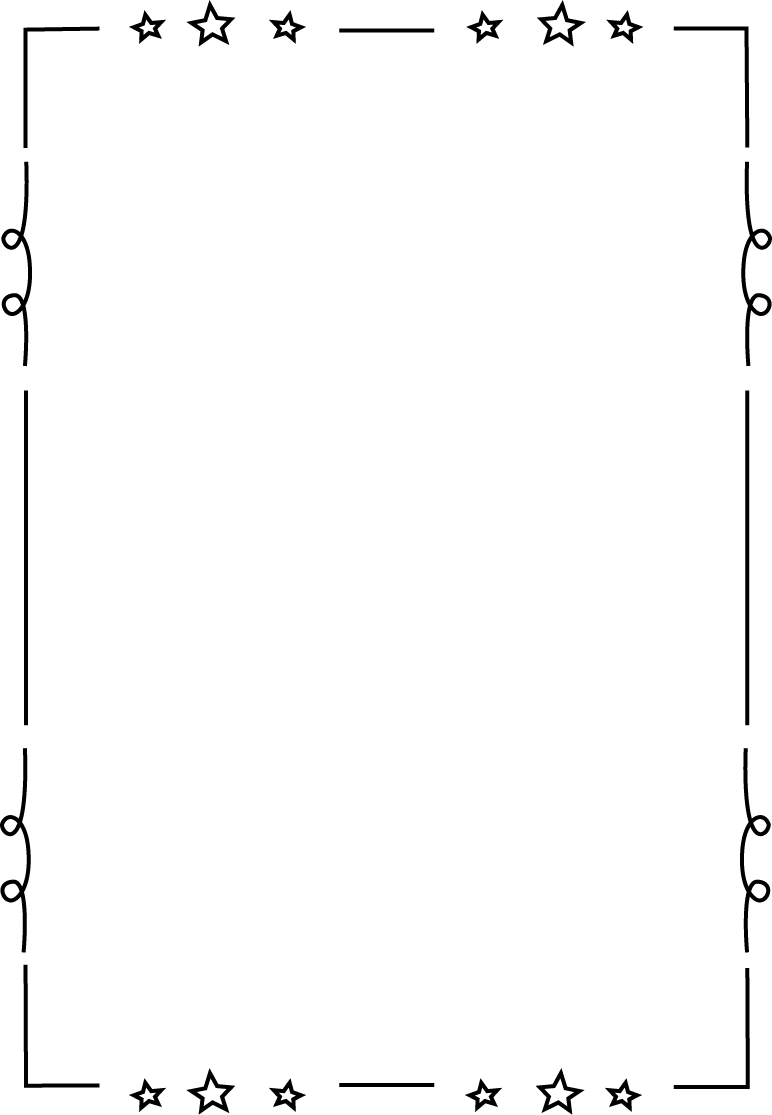 Grade 1Grade 2 Create print and digital texts (draw or write) with a beginning, middle, and endWrite in both print and/or digital format an organized text with a beginning, middle, and endCategoriesLevel 1Level 1Level 3Level 4Ideas Uses 1 simple idea not connected to your topicUses 2-3 ideas that are connected to your topicUses 4 ideas connected to your topicUses 4 or more ideas connected to your topicDetails Uses 1 supporting detailFew supporting details but not enough to make the reader see, feel, hear your descriptionUses an increasing number of details.Uses a variety of details to help the reader see, feel, or hear the descriptionVoiceThere is no feeling in your writingLittle feeling about your topic is expressedFeeling about your topic is expressedStrong feelings and emotions about your topic is expressedSentencesNo evidence of simple sentencesFew simple sentences, sometimes incompleteSimple, complete sentencesVariety in simple and complete sentencesSpelling Uses only random lettersUses some spelling strategiesUses strategies for spellingFamiliar words are spelled correctlyCapital LettersNo capital letters or in the wrong placeSome use of capital lettersMostly uses capital letters properlyUses all capital letters accuratelyPeriodsNo periods are used Some periods at the end of some sentencesMostly uses periods properlyUses periods properlyVisual PresentationVisual presentation is unclear (spacing, placement, legibility Visual presentation is basically clearClear visual presentationClear presentation that enhances the writing. 